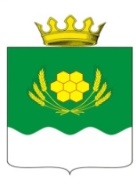 АДМИНИСТРАЦИЯ КУРТАМЫШСКОГО МУНИЦИПАЛЬНОГО ОКРУГА КУРГАНСКОЙ ОБЛАСТИПОСТАНОВЛЕНИЕот 22.06.2022 г.  № 148               г. КуртамышО признании утратившими силу отдельных постановлений        На основании Закона Курганской области от 12.05.2021 г.  № 48 «О преобразовании муниципальных образований путем объединения всех поселений, входящих в состав Куртамышского района Курганской области, во вновь образованное муниципальное образование - Куртамышский муниципальный округ Курганской области и внесении изменений в некоторые законы Курганской области», в целях приведения нормативной правовой базы Куртамышского муниципального округа Курганской области в соответствие с действующим законодательством Российской Федерации, руководствуясь Уставом Куртамышского муниципального округа Курганской области Администрация Куртамышского муниципального округа Курганской областиПОСТАНОВЛЯЕТ:1.      Признать утратившими силу:- постановление Администрации  Белоноговского сельсовета  от 24.12.2020 г. № 35 «Об утверждении Положения о порядке подачи обращения гражданина, замещавшего в Администрации Белоноговского сельсовета должность муниципальной службы, включенную в перечень должностей, установленный муниципальным правовым актом Администрации Белоноговского сельсовета, о даче согласия на замещение на условиях трудового договора должности в организации и (или) выполнение в данной организации работ (оказание данной организации услуг) в течении месяца стоимостью более ста тысяч рублей на условиях гражданско-правового договора (гражданско-правовых договоров), если отдельные функции муниципального (административного) управления данной организацией входили в его должностные обязанности, до истечения двух лет после увольнения с муниципальной службы»;- постановление  Администрации  Долговского  сельсовета  от 01.02.2021 г. № 01 «Об утверждении Положения о порядке подачи обращения гражданина, замещавшего в Администрации Долговского сельсовета должность муниципальной службы, включенную в перечень должностей, установленный муниципальным правовым актом Администрации Долговского сельсовета, о даче согласия на замещение на условиях трудового договора должности в организации и (или) выполнение в данной организации работ (оказание данной организации услуг) в течении месяца стоимостью более ста тысяч рублей на условиях гражданско-правового договора (гражданско-правовых договоров), если отдельные функции муниципального (административного) управления данной организацией входили в его должностные обязанности, до истечения двух лет после увольнения с муниципальной службы»;- постановление  Администрации  Жуковского  сельсовета  от 23.12.2020 г. № 26 «Об утверждении Положения о порядке подачи обращения гражданина, замещавшего в Администрации Жуковского  сельсовета должность муниципальной службы, включенную в перечень должностей, установленный муниципальным правовым актом Администрации Жуковского сельсовета, о даче согласия на замещение на условиях трудового договора должности в организации и (или) выполнение в данной организации работ (оказание данной организации услуг) в течении месяца стоимостью более ста тысяч рублей на условиях гражданско-правового договора (гражданско-правовых договоров), если отдельные функции муниципального (административного) управления данной организацией входили в его должностные обязанности, до истечения двух лет после увольнения с муниципальной службы»;- постановление  Администрации  Жуковского  сельсовета  от 30.03.2021 г. № 09 «О внесении изменений в постановление Администрации Жуковского сельсовета от 23.12.2020 г. № 26 «Об утверждении Положения о порядке подачи обращения гражданина, замещавшего в Администрации Жуковского сельсовета должность муниципальной службы, включенную в перечень должностей, установленный муниципальным правовым актом Администрации Жуковского сельсовета, о даче согласия на замещение на условиях трудового договора должности в организации и (или) выполнение в данной организации работ (оказание данной организации услуг) в течение месяца стоимостью более ста тысяч рублей на условиях гражданско-правового договора (гражданско-правовых договоров), если отдельные функции муниципального (административного) управления данной организацией входили в его должностные обязанности, до истечения двух лет после увольнения с муниципальной службы»;- постановление  Администрации  Камаганского сельсовета  от 28.12.2020 г. № 27 «Об утверждении Положения о порядке подачи обращения гражданина, замещавшего в Администрации Камаганского  сельсовета должность муниципальной службы, включенную в перечень должностей, установленный муниципальным правовым актом Администрации Камаганского сельсовета, о даче согласия на замещение на условиях трудового договора должности в организации и (или) выполнение в данной организации работ (оказание данной организации услуг) в течении месяца стоимостью более ста тысяч рублей на условиях гражданско-правового договора (гражданско-правовых договоров), если отдельные функции муниципального (административного) управления данной организацией входили в его должностные обязанности, до истечения двух лет после увольнения с муниципальной службы»;- постановление  Администрации  Камышинского сельсовета  от 23.12.2020 г. № 20 «Об утверждении Положения о порядке подачи обращения гражданина, замещавшего в Администрации Камышинского  сельсовета должность муниципальной службы, включенную в перечень должностей, установленный муниципальным правовым актом Администрации Камышинского сельсовета, о даче согласия на замещение на условиях трудового договора должности в организации и (или) выполнение в данной организации работ (оказание данной организации услуг) в течении месяца стоимостью более ста тысяч рублей на условиях гражданско-правового договора (гражданско-правовых договоров), если отдельные функции муниципального (административного) управления данной организацией входили в его должностные обязанности, до истечения двух лет после увольнения с муниципальной службы»;- постановление  Администрации  Костылевского  сельсовета  от 24.12.2020 г. № 22 «Об утверждении Положения о порядке подачи обращения гражданина, замещавшего в Администрации Костылевского  сельсовета должность муниципальной службы, включенную в перечень должностей, установленный муниципальным правовым актом Администрации Костылевского сельсовета, о даче согласия на замещение на условиях трудового договора должности в организации и (или) выполнение в данной организации работ (оказание данной организации услуг) в течении месяца стоимостью более ста тысяч рублей на условиях гражданско-правового договора (гражданско-правовых договоров), если отдельные функции муниципального (административного) управления данной организацией входили в его должностные обязанности, до истечения двух лет после увольнения с муниципальной службы»;- постановление  Администрации  Косулинского  сельсовета  от 23.12.2020 г. № 31 «Об утверждении Положения о порядке подачи обращения гражданина, замещавшего в Администрации Косулинского  сельсовета должность муниципальной службы, включенную в перечень должностей, установленный муниципальным правовым актом Администрации Косулинского сельсовета, о даче согласия на замещение на условиях трудового договора должности в организации и (или) выполнение в данной организации работ (оказание данной организации услуг) в течении месяца стоимостью более ста тысяч рублей на условиях гражданско-правового договора (гражданско-правовых договоров), если отдельные функции муниципального (административного) управления данной организацией входили в его должностные обязанности, до истечения двух лет после увольнения с муниципальной службы»;- постановление  Администрации  Нижневского сельсовета  от 28.12.2020 г. № 35 «Об утверждении Положения о порядке подачи обращения гражданина, замещавшего в Администрации Нижневского  сельсовета должность муниципальной службы, включенную в перечень должностей, установленный муниципальным правовым актом Администрации Нижневского сельсовета, о даче согласия на замещение на условиях трудового договора должности в организации и (или) выполнение в данной организации работ (оказание данной организации услуг) в течении месяца стоимостью более ста тысяч рублей на условиях гражданско-правового договора (гражданско-правовых договоров), если отдельные функции муниципального (административного) управления данной организацией входили в его должностные обязанности, до истечения двух лет после увольнения с муниципальной службы»;- постановление  Администрации  Обанинского сельсовета  от 24.02.2021 г. № 2 «Об утверждении Положения о порядке подачи обращения гражданина, замещавшего в Администрации Обанинского  сельсовета должность муниципальной службы, включенную в перечень должностей, установленный муниципальным правовым актом Администрации Обанинского сельсовета, о даче согласия на замещение на условиях трудового договора должности в организации и (или) выполнение в данной организации работ (оказание данной организации услуг) в течении месяца стоимостью более ста тысяч рублей на условиях гражданско-правового договора (гражданско-правовых договоров), если отдельные функции муниципального (административного) управления данной организацией входили в его должностные обязанности, до истечения двух лет после увольнения с муниципальной службы»;- постановление  Администрации  Пепелинского  сельсовета  от 24.12.2020 г. № 25 «Об утверждении Положения о порядке подачи обращения гражданина, замещавшего в Администрации Пепелинского  сельсовета должность муниципальной службы, включенную в перечень должностей, установленный муниципальным правовым актом Администрации Пепелинского сельсовета, о даче согласия на замещение на условиях трудового договора должности в организации и (или) выполнение в данной организации работ (оказание данной организации услуг) в течении месяца стоимостью более ста тысяч рублей на условиях гражданско-правового договора (гражданско-правовых договоров), если отдельные функции муниципального (административного) управления данной организацией входили в его должностные обязанности, до истечения двух лет после увольнения с муниципальной службы»;- постановление  Администрации  Песьянского  сельсовета  от 23.12.2020 г. № 24 «Об утверждении Положения о порядке подачи обращения гражданина, замещавшего в Администрации Песьянского  сельсовета должность муниципальной службы, включенную в перечень должностей, установленный муниципальным правовым актом Администрации Песьянского  сельсовета, о даче согласия на замещение на условиях трудового договора должности в организации и (или) выполнение в данной организации работ (оказание данной организации услуг) в течении месяца стоимостью более ста тысяч рублей на условиях гражданско-правового договора (гражданско-правовых договоров), если отдельные функции муниципального (административного) управления данной организацией входили в его должностные обязанности, до истечения двух лет после увольнения с муниципальной службы»;- постановление  Администрации  Советского  сельсовета  от 23.12.2020 г. № 29 «Об утверждении Положения о порядке подачи обращения гражданина, замещавшего в Администрации Советского  сельсовета должность муниципальной службы, включенную в перечень должностей, установленный муниципальным правовым актом администрации Советского сельсовета, о даче согласия на замещение на условиях трудового договора должности в организации и (или) выполнение в данной организации работ (оказание данной организации услуг) в течении месяца стоимостью более ста тысяч рублей на условиях гражданско-правового договора (гражданско-правовых договоров), если отдельные функции муниципального (административного) управления данной организацией входили в его должностные обязанности, до истечения двух лет после увольнения с муниципальной службы»;- постановление  Администрации  Советского  сельсовета  от 26.08.2021 г. № 12  «О внесении изменений в постановление Администрации Советского сельсовета от 23.12. 2020 г. № 29 «Об утверждении положения о порядке подачи обращения гражданина, замещавшего в администрации Советского сельсовета должность муниципальной службы, включенную в перечень должностей, установленный муниципальным правовым актом  Администрации Советского сельсовета, о даче согласия на замещение на условиях трудового договора должности в организации и (или) выполнение в данной организации работ (оказание данной организации услуг) в течение месяца стоимостью более ста тысяч рублей на условиях гражданско-правового договора (гражданско-правовых договоров), если отдельные функции муниципального (административного) управления данной организацией входили в его должностные обязанности, до истечения двух лет после увольнения с муниципальной службы».2. Опубликовать настоящее постановление в информационном бюллетене «Куртамышский муниципальный округ: официально» и разместить на официальном сайте Администрации Куртамышского муниципального округа Курганской области.3. Контроль за исполнением настоящего постановления возложить на управляющего делами - руководителя аппарата Администрации Куртамышского муниципального округа Курганской области.Глава Куртамышского муниципального округа Курганской области                                                                                            А.Н. ГвоздевВоробьева О.М.21254Разослано по списку (см.оборот)УКАЗАТЕЛЬ РАССЫЛКИПостановление Администрации  Куртамышского муниципального округа Курганской области«О признании утратившими силу отдельных постановлений»Воробьева О.М.21254ПРОЕКТ ВНЕСЕН И ПОДГОТОВЛЕН:Руководитель  Общего отделаАдминистрации Куртамышского  муниципальногоокруга Курганской области                                                                             О.М. ВоробьеваПРОЕКТ СОГЛАСОВАН:Главный специалист сектора правового обеспечения  Администрации Куртамышского муниципальногоокруга Курганской области                                                                              Г.В. АнцифероваГлавный специалист Общего отделаАдминистрации Куртамышского  муниципальногоокруга Курганской области  					                    М.А. КолупаеваУправляющий делами – руководитель аппарата Администрации  Куртамышского муниципальногоокруга Курганской области                                                                               Г.В. Булатова1.Общий отдел Администрации Куртамышского муниципального округа Курганской области  - 2Итого: -2